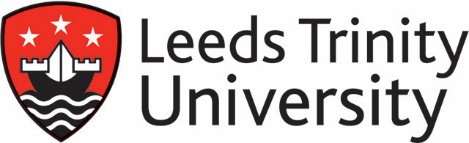 Inspiring Futures Programme – Enterprise FundThe Inspiring Futures Enterprise Fund is open for applications from graduates from Leeds Trinity University undergraduate or postgraduate courses from the last three years. Applicants should have been running a business, social enterprise or freelancing business for 12 months or more.Individuals can apply for a one off payment of up to £500 (maximum) to be used for developing your business or freelancing career. Further support including mentoring, PR support and access to office space is also offered through this Fund.The closing date for applications for this round of funding is Tuesday 30 June 2020. Purpose of the FundTo provide financial support to graduates who are running their own business, social enterprise  or who are freelancingTo increase the profile of Leeds Trinity University graduates who go on to run their own business or pursue a freelancing careerTo increase the profile of the Enterprise Centre at Leeds Trinity University and encourage more students to consider studying at Leeds Trinity UniversityGuidelinesIndividuals must meet all essential criteria to be eligible to apply.Graduate from a foundation, undergraduate or postgraduate degree course at Leeds Trinity University in 2017, 2018 or 2019, or due to graduate in 2020Running your own business or freelancing for more than 12 monthsRequesting financial support to develop your business or freelancing careerAgree to spend the money within the next three monthsBe a positive ambassador for Leeds Trinity University with a commitment to promoting the Inspiring Futures Programme through photos, videos, social media and blog posts as requestedFunding allocation will be based upon the criteria alongside the following factors:The nature of the business or freelancing, in keeping with the values and ethos of Leeds Trinity UniversityPermission to use individuals photos and profile in marketing materialContinuous enthusiasm and drive to represent Leeds Trinity University Terms of FundingFunding is available only by direct application from the graduateAwards will only be paid to graduates from 2016, 2017 or 2018Awards will terminate for the graduate:on the conclusion of the programmeif the activity is not completed for any reasonif the student shows misconduct in any way that affects the reputation of Leeds Trinity UniversityThe successful candidates will engage with the Marketing and Communications Department:by providing the University with a profile of their achievements and provide updates when necessary.by making themselves available for recruitment events if requiredby agreeing to involvement in University publicity materials and eventswhere possible, wear appropriately branded clothing for publicity and public appearances by engaging with the donors/sponsors of the award (where these are external to University) and by engagement with the Marketing and Communications Department  Any graduate wishing to register a complaint may go through the University complaint processApplicationPlease complete the Application Form overleaf and return to Greg Barnes, Head of Business and Law at Leeds Trinity University.Send via email: g.barnes@leedstrinity.ac.uk Deadline Tuesday 30 June 2020Award DecisionApplications will be assessed by the Enterprise Fund Application Panel who will make recommendations for the Inspiring Futures Programme Committee. The Committee will make the final award decision. Decisions will be made in late November Further informationIf you have any questions or for any further information, please contact Greg Barnes on g.barnes@leedstrinity.ac.uk or 0113 283 7100 ext. 507.Inspiring Futures Programme – Enterprise Fund
Application FormI agree to all the terms outlined in the criteria for the Inspiring Futures Programme Enterprise Fund.Print name:	Signed:	Date:Full Name:Business Name:Date of Birth:Sex:Address:Email Address:Mobile Number:Course studied:Business website:Business Twitter:Personal Twitter:Business Facebook:Business Instagram:Outline your business, social enterprise or freelancing How long has your business been running? What has your progress been to date?  How much funding are you requesting? Please provide detail as to what the grant will be spent on. Outline the impact that this will make.   Business Development: Where do you see your business/social enterprise/freelancing in two/three years?If successful with your application, do you agree to be an ambassador for Leeds Trinity University and the Inspiring Futures programme?How did you find out about the Inspiring Futures Programme? 